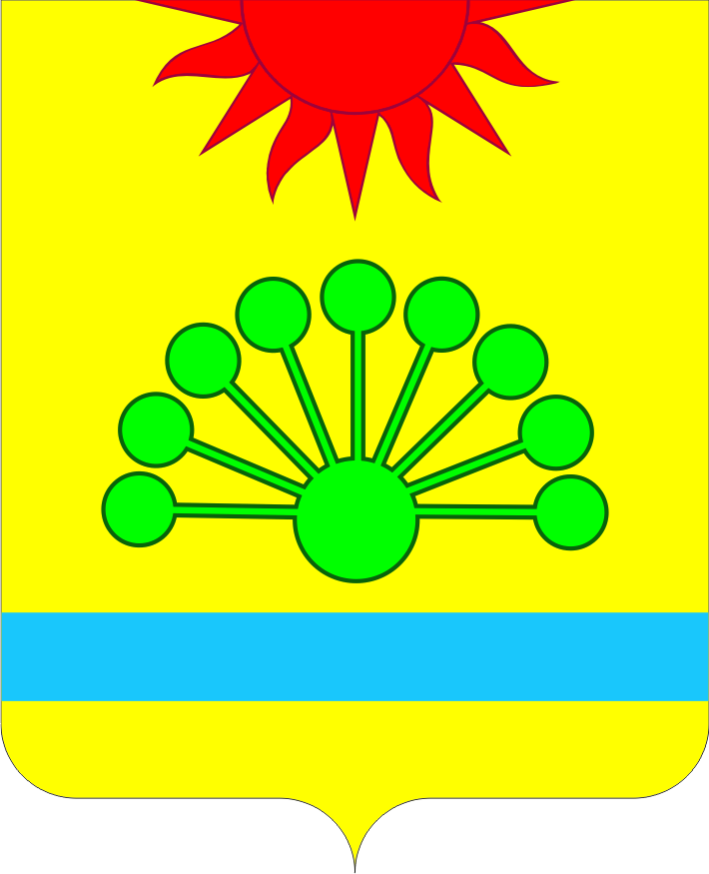 Администрация Аязгуловского сельского поселения Аргаяшского муниципального района Челябинской областиПОСТАНОВЛЕНИЕот «20» апреля 2020 года                                                                         № 20

«О принятии мер по локализации пожара и спасению людей и имущества до прибытия подразделений Государственной противопожарной службы»В соответствии с Федеральным законом от 21.12.1994г. № 69 ФЗ «О пожарной безопасности» в редакции Федерального закона от 18 октября 2007 года № 230-ФЗ «О внесении изменений в отдельные законодательные акты Российской Федерации в связи с совершенствованием разграничения полномочий», и в целях своевременного принятия мер по локализации пожара, спасению людей и имущества на территории Аязгуловского сельского поселения П О С Т А Н О В Л Я Е Т:1. Организацию тушения пожаров до прибытия подразделений Государственной противопожарной службы возложить на добровольную пожарную команду, созданную на территории Аязгуловского сельского  поселения.
2. Определить границы выезда добровольной пожарной команды для выполнения задач по локализации пожара, спасению людей и имущества в границах Аязгуловского сельского поселения в соответствии с планом привлечения сил и средств.
3. Начальнику МУ «Управления Аязгуловского ЖКХ» Аязгуловского сельского поселения Юлбаеву Р.Р. определить порядок сбора населения, доставки членов ДПК и средств тушения к месту пожара при получении сообщения о  пожаре.                                                     
4.Начальнику  ДПК:
4.1. при получении сообщения о пожаре немедленно проинформировать диспетчера пункта связи части территориального подразделения пожарной охраны и дежурного по администрации;
4.2. по прибытию к месту пожара определить:
- наличие и характер угрозы людям, их местонахождение, пути, способы и средства спасения, а также необходимость защиты (эвакуации) имущества;
- место и площадь горения, что горит, а также пути распространения огня;
- принять меры по спасению людей и имущества с использованием способов и технических средств, обеспечивающих наибольшую безопасность, и, при необходимости, с осуществлением мероприятий по предотвращению паники;
- осуществить первоочередную подачу огнетушащих веществ в места возможного распространения огня на соседние строения
5. Постановление вступает в силу со дня его подписания.
Глава Аязгуловского сельского поселения                                                         К.Н.Хисматуллин